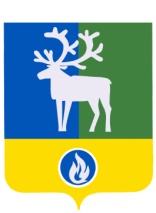 СЕЛЬСКОЕ ПОСЕЛЕНИЕ КАЗЫМБЕЛОЯРСКИЙ РАЙОНХАНТЫ-МАНСИЙСКИЙ АВТОНОМНЫЙ ОКРУГ – ЮГРА АДМИНИСТРАЦИЯ СЕЛЬСКОГО ПОСЕЛЕНИЯ   КАЗЫМПОСТАНОВЛЕНИЕот 15 июля 2019 года                                                                                                       № 63О формировании фонда капитального ремонта на счете регионального оператора – «Югорский фонд капитального ремонта многоквартирных домов»В соответствии с Федеральным законом от 06 октября 2003 года  №131-ФЗ «Об общих принципах организации местного самоуправления в Российской Федерации»,  пунктом 7 статьи 170 Жилищного кодекса Российской Федерации, пунктом 3 статьи 3 Закона  Ханты –Мансийского  автономного округа - Югры от 01 июля 2013 года № 54-оз «Об организации проведения капитального ремонта общего имущества в многоквартирных домах, расположенных на территории Ханты-Мансийского автономного округа – Югры»,  с целью реализации решения о формировании фонда капитального ремонта на счете регионального оператора п о с т а н о в л я ю:1. Сформировать фонд капитального ремонта в отношении многоквартирного дома № 1, улица Ягодная, с.Казым, Белоярский район, на счете регионального оператора – «Югорский фонд капитального ремонта многоквартирных домов».2. Направить копию настоящего постановления в адрес «Югорский фонд капитального ремонта   многоквартирных домов» в срок до 19 июля 2019 года.3. Опубликовать настоящее постановление в бюллетене «Официальный вестник сельского поселения Казым».4. Настоящее постановление вступает в силу после его подписания и распространяется на правоотношения, возникшие с 01 января 2019 года.5. Контроль за выполнением постановления возложить на заместителя главы муниципального образования, заведующего сектором организационной деятельности администрации сельского поселения Казым В.Н. БочкаревуВременно исполняющий обязанностиглавы сельского поселения Казым                                                                      В.Н.Бочкарева